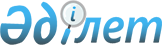 Об утверждении Плана мероприятий по реализации Протокола переговоров Заместителя Премьер-Министра Республики Казахстан Павлова А.С. с Заместителем Председателя Правительства Российской Федерации Клебановым И.И. от 14 июля 1999 годаПостановление Правительства Республики Казахстан от 28 июля 1999 года № 1075

      Правительство Республики Казахстан постановляет: 

      1. Утвердить прилагаемый План мероприятий по реализации Протокола переговоров Заместителя Премьер-Министра Республики Казахстан Павлова А.С. с Заместителем Председателя Правительства Российской Федерации Клебановым И.И. от 14 июля 1999 года. 

      2. Министерству иностранных дел Республики Казахстан обеспечить контроль за исполнением настоящего постановления. 

      3. Настоящее постановление вступает в силу со дня подписания. 

 

     Премьер-Министр     Республики Казахстан

                                                Утвержден                                       постановлением Правительства                                            Республики Казахстан                                        от 28 июля 1999 года № 1075 



 

                                План           мероприятий по реализации Протокола переговоров                    Заместителя Премьер-Министра            Республики Казахстан Павлова А.С. с Заместителем                       Председателя Правительства Российской Федерации                 Клебановым И.И. от 14 июля 1999 года______________________________________________________________________№ !                            !                !                    !п/п!    Мероприятие             !Срок исполнения !  Ответственные     !----------------------------------------------------------------------!1 !            2               !       3        !        4           !----------------------------------------------------------------------!       1 !Согласовать с российской    !До 15 сентября  !Министерство        !   !стороной порядок, перечень, ! 1999 года      !иностранных дел     !   !объемы, цены и графики      !                !                    !   !поставок товаров и          !                !                    !   !материальных ресурсов на    !                !                    !   !сумму 65 млн. долларов США, !                !                    !   !в качестве товарной части   !                !                    !   !арендной платы за           !                !                    !   !использование комплекса     !                !                    !   !"Байконур"                  !                !                    !----------------------------------------------------------------------!   2 !Завершить инвентаризацию    ! до 1 октября   !Министерство науки  !   !комплекса "Байконур",       !  1999 года     !и высшего           !    !включая объекты, находящиеся!                !образования,        !   !в ведении Минобороны России !                !Министерство        !   !                            !                !финансов,           !    !                            !                !Министерство        !    !                            !                !обороны             !----------------------------------------------------------------------!     3 !Представить российской      !до 1 августа    !Министерство        !   !стороне результаты          !   1999 года    !финансов,           !    !рассмотрения ее предложений !                !Министерство науки  !    !по коэффициентам пересчета  !                !и высшего           !   !стоимости основных фондов и !                !образования         !   !коэффициентам амортизации   !                !                    !----------------------------------------------------------------------!     4 !Направить заключения        ! до 1 августа   !Министерство        !   !российской стороне по       !   1999 года    !финансов,           !   !представленным ее           !                !Министерство науки и!   !предложениям по перечню     !                !высшего образования !   !объектов комплекса          !                !                    !   !"Байконур", выводимых       !                !                    !   !Россией из состава          !                !                    !   !арендуемых                  !                !                    !----------------------------------------------------------------------!     5 !Выработать совместные меры  !Очередное       !Министерство        !   !по усилению охраны объектов !заседание       !внутренних дел,     !   !комплекса "Байконур"        !Подкомиссии по  !Министерство        !     !                            !комплексу       !обороны,            !   !                            !"Байконур"      !Министерство науки и!   !                            !                !высшего образования !----------------------------------------------------------------------!     6 !Разработать и подготовить к ! до 1 сентября  !Министерство науки и!   !подписанию проект Соглашения!     1999 года  !высшего образования,!   !о порядке планов запусков   !                !Министерство        !   !космических аппаратов и     !                !юстиции,Министерство!   !испытательных пусков с      !                !иностранных дел     !   !космодрома "Байконур"       !                !                    !----------------------------------------------------------------------!  7 !Провести переговоры с       ! до 15 августа  !Министерство        !   !российской стороной по      !   1999 года    !транспорта,         !   !совместному использованию   !                !коммуникаций и      !   !аэропорта "Юбилейный"       !                !туризма,            !   !комплекса "Байконур"        !                !Министерство науки и!   !                            !                !высшего образования !----------------------------------------------------------------------!     8 !Разработать и согласовать с ! до 1 сентября  !Министерство        !   !российской стороной в       !    1999 года   !природных ресурсов и!   !установленном порядке проект!                !охраны окружающей   !   !Соглашения о порядке        !                !среды, Министерство !   !взаимодействия в случае     !                !науки и высшего     !   !возникновения аварий при    !                !образования,        !   !пусках ракет с космодрома   !                !Министерство        !   !"Байконур"                  !                !юстиции, Агентство  !   !                            !                !по чрезвычайным     !   !                            !                !ситуациям           !----------------------------------------------------------------------!     9 !Совместно с российской      ! до 15 августа  !Министерство        !   !стороной отрегулировать     !   1999 года    !природных ресурсов  !   !вопросы охраны окружающей   !                !и охраны окружающей !   !среды в деятельности        !                !среды, Министерство !   !комплекса "Байконур",       !                !иностранных дел     !   !предусмотренных             !                !                    !   !законодательством об охране !                !                    !   !окружающей среды Республики !                !                    !   !Казахстан и Соглашением     !                !                    !   !между Правительством        !                !                    !   !Республики Казахстан и      !                !                    !   !Правительством Российской   !                !                    !   !Федерации по экологии и     !                !                    !   !природопользованию на       !                !                    !   !территории комплекса        !                !                    !   !"Байконур" в условиях его   !                !                    !   !аренды Российской Федерации !                !                    !   !от 4 октября 1997 года      !                !                    !----------------------------------------------------------------------!     10 !Завершить работу по оценке  ! до 1 августа   !Правительственная   !    !негативных экологических    !   1999 года    !комиссия Республики !    !последствий от падения      !                !Казахстан по изуче- !   !фрагментов аварийной ракеты-!                !нию последствий     !   !носителя "Протон" и его     !                !падения части       !   !влияния на здоровье         !                !российской ракеты в !   !населения Республики        !                !Карагандинской      !   !Казахстан.                  !                !области             !   !Определить размеры          !                !(постановление      !   !компенсации за установленные!                !Правительства от 6  !    !негативные последствия      !                !июля 1999 года      !   !вследствие аварийного пуска !                !№ 937), Министерство!          !ракеты-носителя "Протон", а !                !финансов            !    !также расходы казахстанской !                !                    !   !стороны по ликвидации       !                !                    !   !последствий аварии для      !                !                    !   !последующей выплаты         !                !                    !   !российской стороной         !                !                    !----------------------------------------------------------------------!     11 !Создать рабочую группу по   ! до 1 августа   !Министерство        !    !рассмотрению вопросов       !    1999 года   !иностранных дел     !   !внесения изменений и        !                !(созыв),            !     !дополнений в действующие    !                !министерства,       !   !соглашения и договоры по    !                !агентства, ведомства!   !комплексу "Байконур" в      !                !                    !   !рамках казахстанско-        !                !                    !   !российской встречи на       !                !                    !   !высоком уровне              !                !                    !----------------------------------------------------------------------!   12 !Провести казахстанско-      ! до 15 сентября !Министерство        !   !российскую встречу на       !    1999 года   !иностранных дел     !   !высоком уровне по обсуждению!                !(созыв),            !     !вопроса о возможности       !                !министерства,       !   !внесения изменений и        !                !агентства, ведомства!   !дополнений в действующие    !                !                    !   !соглашения и договоры,      !                !                    !   !направленные на улучшение и !                !                    !   !повышение эффективности     !                !                    !   !сотрудничества Республики   !                !                    !   !Казахстан и Российской      !                !                    !   !Федерации по совместному    !                !                    !   !использованию комплекса     !                !                    !   !"Байконур"                  !                !                    !----------------------------------------------------------------------!          (Специалисты: Склярова И.В.,                   Кушенова Д.С.)    
					© 2012. РГП на ПХВ «Институт законодательства и правовой информации Республики Казахстан» Министерства юстиции Республики Казахстан
				